МУНИЦИПАЛЬНОЕ БЮДЖЕТНОЕ ДОШКОЛЬНОЕ ОБРАЗОВАТЕЛЬНОЕУРЕЖДЕНИЕ № 1 г. КИРОВСКА(МБДОУ № 1 г. КИРОВСКА)П Р И К А З13.10.2017 года                                                                                                                             № 215Во исполнение ст. 29 Закона РФ от 29.12.2012 № 273-ФЗ «Об образовании в Российской Федерации», в соответствии с постановлением правительства РФ от 17.05.2017 № 575 « О внесении изменений в пункт 3 правил размещения на официальном сайте образовательной организации в информационно- телекоммуникативной сети « интернет» и обновления информации об образовательной организации», приказом Рособрнадзора от 29.05.2014 № 785 «Об утверждении требований к структуре официального сайта образовательной организации в информационно-телекоммуникационной сети "интернет" и формату представления на нем информации» наличие в ОО локального акта «Положение об официальном сайте ОО», в целях обеспечения открытости и доступности информации о деятельности ОО;П Р И К А З Ы В А Ю:Утвердить официальным сайтом МБДОУ № 1 г. Кировска Интернет – ресурс k-dou1.ru, расположенный по адресу: Мурманская область, город Кировск, улица Олимпийская д. 33.Утвердить структуру официального сайта МБДОУ № 1 г. Кировска (приложение № 1).Утвердить требования к подготовке и размещению информации на официальном сайте МБДОУ № 1 г. Кировска (приложение № 2).Определить список операторов - ответственных лиц, отвечающих за подготовку информации и размещение ее на официальном сайте МБДОУ № 1 г. Кировска (приложение № 3).Операторам сайта обеспечить: Выполнение требований к подготовке и размещению информации на официальном сайте МБДОУ № 1 г. Кировска, утвержденных настоящим приказом.Своевременность размещения и актуализации информации на официальном сайте МБДОУ № 1 г. Кировска.Стилистическую и грамматическую верность, достоверность и полноту информационных материалов, размещаемых на официальном сайте МБДОУ № 1 г. Кировска. Назначить старшего воспитателя Скворцову Вилену Николаевну и старшего воспитателя Никитенко Марину Николаевну администраторами сайта.Администраторам официального сайта МБДОУ № 1 г. Кировска обеспечить:Контроль заключения договоров на предоставление доменного имени, хостинга, техническую поддержку работы официального сайта МБДОУ № 1 г. Кировска.Взаимодействие с исполнителями договоров по вопросам технического обеспечения функционирования официального сайта МБДОУ № 1 г. Кировска, устранению ошибок работы сайта в максимально короткие сроки.Доступ к сайту на правах редакторов ответственным лицам, отвечающим за размещение информации на сайте.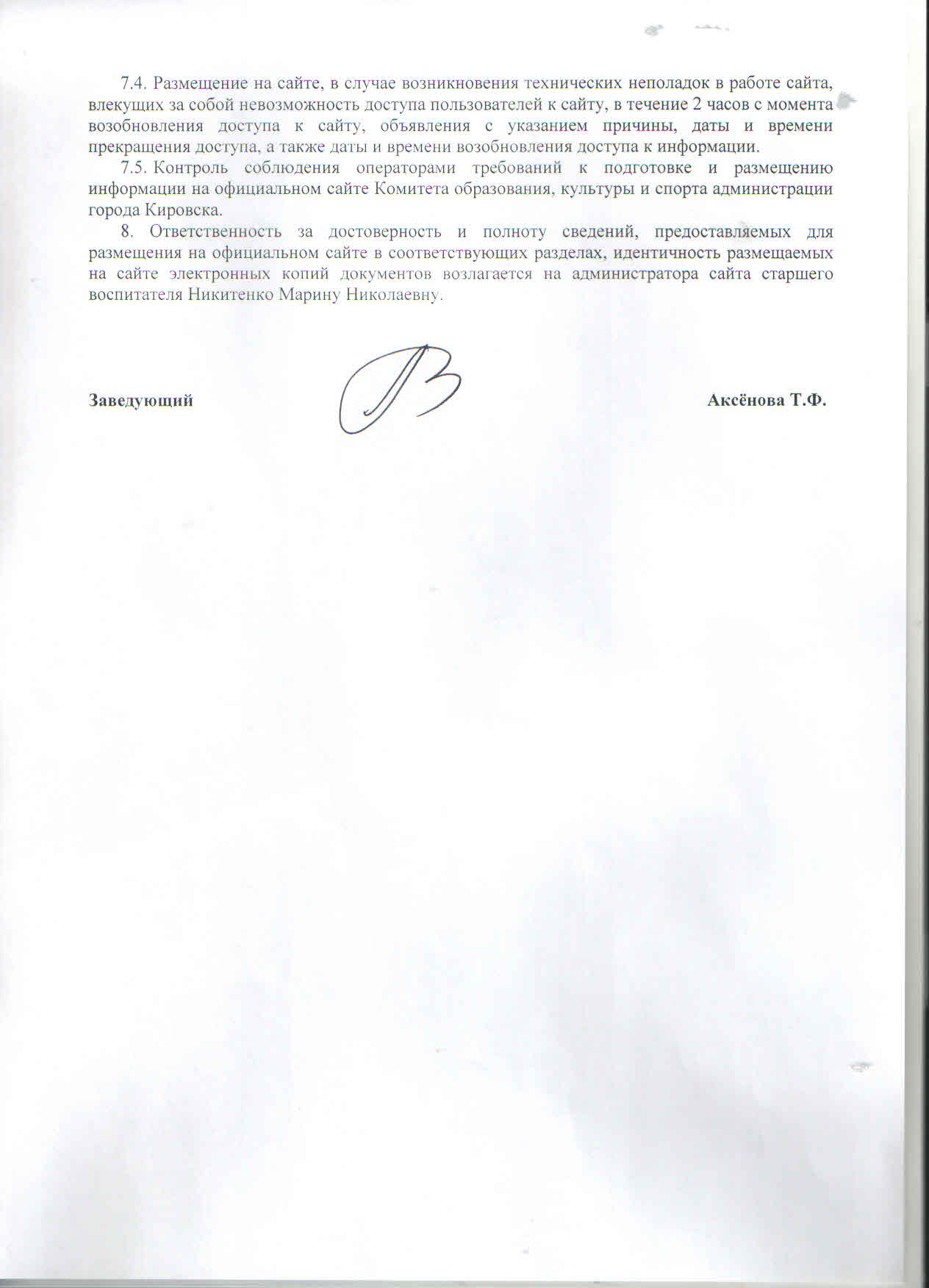 Приложение № 1 к приказу МБДОУ № 1 г. Кировска от 13.10.2017 г. № 215 Структура официального сайта МБДОУ № 1 г. КировскаСведения об образовательной организации:Подраздел «Основные сведения»;Подраздел «Документы»;Подраздел «Образование»;Подраздел «Образовательные стандарты»;Подраздел «Материально- техническое обеспечение и оснащенность образовательного процесса»;Подраздел «Стипендии и иные виды поддержки»;Подраздел «Платные образовательные услуги»;Подраздел «Финансово- хозяйственная деятельность»;Подраздел «Вакантные места для приема (перевода)».Раздел «Муниципальные услуги»:Подраздел «Документы»;Подраздел «Электронные услуги».Раздел «Мероприятия».Раздел «Для родителей».5. На сайте МБДОУ № 1 г. Кировска размещен раздел:«Дополнительная информация»:Подраздел «Новости, объявления»;Подраздел «Обратная связь».Сайт МБДОУ № 1 г. Кировска предоставляет свою версию для людей с ограниченными возможностями здоровья (слабовидящие).В свободном доступе имеется «Карта сайта».Приложение № 2 к приказу МБДОУ № 1 г. Кировска от 13.10.2017 г. № 215 Требования к подготовке и размещению информациина официальном сайте МБДОУ № 1 г. Кировска1.	Права и обязанности администратора сайта.1.1.	Администратор сайта обязан:осуществлять общую координацию деятельности, обеспечивающей бесперебойное функционирование Интернет- сайта;предоставить операторам инструкции по алгоритму действий при размещении информации на сайте;осуществлять контроль за периодичностью обновления, качеством и своевременностью размещения операторами информации на Интернет- сайте;соблюдать общие принципы подготовки и размещения информации на сайте;соблюдать конфиденциальность учетной информации (логин и пароль администратора сайта).1.2.	Администратор сайта имеет право:по согласованию с заведующим МБДОУ № 1 г. Кировска и по решению педагогического совета менять структуру сайта;требовать от операторов своевременного и полного представления информации для размещения на сайте в установленные сроки;обращаться к заведующему МБДОУ № 1 г. Кировска по поводу невыполнения требований к подготовке и размещению информации на официальном сайте.2.	Права и обязанности оператора сайта.2.1.	Оператор обязан:своевременно обрабатывать и в полном объеме размещать на официальном сайте информацию в соответствии с настоящими требованиями в соответствующие разделы, подразделы сайта;соблюдать общие принципы подготовки и размещения информации на сайте;соблюдать конфиденциальность учетной информации (логин и пароль редактора сайта);размещать информацию строго в закрепленных за ним разделах, подразделах сайта.2.2.	Оператор имеет право:Запрашивать у заведующего МБДОУ № 1 г. Кировска администратора сайта, членов педагогического коллектива информацию для размещения на официальном сайте;обращаться за помощью к администратору сайта.3.	Общие принципы подготовки и размещения информации.Участие всех сотрудников в информационном наполнении сайта.Согласование размещения информации с заведующим МБДОУ № 1 г.Кировска (административный сотрудник, ответственный, должность).Оперативность.Объективность.Актуальность.Точность и краткость информации.Достоверность информации.4.	Требования к информации, размещаемой на сайте.На сайте размещается информация в соответствии с перечнем, указанным в настоящих требованиях (пункт 6).Информация должна быть стилистически и грамматически верна, актуальна и размещена в полном объеме.Электронные копии документов, размещаемых на сайте, должны быть идентичны оригиналу.Размещение на сайте информации, не имеющей отношения к деятельности МБДОУ № 1 г. Кировска, не допускается.На сайте запрещается размещение информации, относимой по действующему законодательству к информации ограниченного доступа (конфиденциальная информация).На сайте запрещается размещение информации, содержащей персональные данные без согласия субъекта персональных данных.На сайте запрещается размещение информации несовместимой с целями и задачами образования и воспитания.Публикуемая информация должна соответствовать ограничениям и требованиям, установленным законодательством Российской Федерации и Мурманской области.5.	Требования к размещению информации.Информация размещается своевременно, в соответствии с установленными сроками (пункт 6 настоящих требований).Информация размещается операторами в соответствии с алгоритмом действий строго в соответствующих разделах и подразделах сайта.Файлы документов представляются на сайте в форматах Portable Document Files (.pdf), Microsoft Word / Microsofr Excel (.doc, .docx, .xls, .xlsx), Open Document Files (.odt, .ods).Все файлы, ссылки на которые размещены на страницах соответствующего раздела, должны удовлетворять следующим условиям:а) максимальный размер размещаемого файла не должен превышать 15 мб. Если размер файла превышает максимальное значение, то он должен быть разделен на несколько частей (файлов), размер которых не должен превышать максимальное значение размера файла;б) сканирование документа должно быть выполнено с разрешением не менее 75 dpi;в) отсканированный текст в электронной копии документа должен быть читаемым.Информация представляется на сайте в текстовом и (или) табличном формате, обеспечивающем ее автоматическую обработку (машиночитаемый формат) в целях повторного использования без предварительного изменения человеком.Все страницы официального сайта должны содержать специальную html-разметку, позволяющую однозначно идентифицировать информацию, подлежащую обязательному размещению на сайте. Данные, размеченные указанной html-разметкой, должны быть доступны для просмотра посетителями сайта на соответствующих страницах специального раздела.При размещении текстовой информации используются стандартные системные шрифты в единой цветовой схеме, соответствующей дизайну сайта (черный шрифт на светлом фоне). Заголовки допускается выделять стандартными шрифтами иного цвета (темно- коричневый, красный, синий, темно- зеленый).Текстовая информация размещается на страницах сайта в формате, обеспечивающем возможность поиска и копирования фрагментов текста средствами веб- браузера (гипертекстовый формат).Электронные копии документов размещаются на сайте в дополнение к гипертекстовому формату в виде файлов, ссылка на размещение файла прикрепляется к гипертекстовому наименованию документа.Допускается указывать ссылки на документы, размещенные на посторонних ресурсах сети Интернет, ссылки на информацию, размещенную на других сайтах,  в обязательном порядке прикрепляя ссылку к гипертекстовому  наименованию информации.В обязательном порядке на всех страницах сайта указывается дата и время размещения соответствующей текстовой информации и (или) копий документов.Информация на сайте должна обязательно размещаться на русском языке. Допускается указание наименований иностранных организаций, наименований иностранной продукции (программное обеспечение, техника и т.п.), фамилий и имен иностранцев с использованием букв латинского алфавита.Для удобства пользователей и операторов сайта, при необходимости, допускается создание разумно разветвленной сети страниц на страницах подразделов сайта.6.	Перечень сведений, размещаемых на официальном сайте МБДОУ № 1 г. Кировска в соответствующих разделах.Приложение № 3 к приказу МБДОУ № 1 г. Кировска от 13.10.2017 г. № 215 Список лиц, ответственных за подготовку и размещение информациина официальном сайте МБДОУ № 1 г. КировскаО  функционировании  официального сайта МБДОУ № 1 г. КировскаРаздел/подраздел сайтаСведенияСроки и периодичность размещенияВерхняя панель навигацииВерхняя панель навигацииВерхняя панель навигацииДополнительный раздел:Дополнительный раздел:Дополнительный раздел:главнаякратко основные сведения об открытии сада1 раз в год и по мере необходимостиновостиинформация1 раз в неделюгостевая, написать нампозволяет посетителям оставлять сообщения, пожелания, замечания, заметкипо мере необходимостиконтактадрес МБДОУ, телефон, адрес  сайта, карта проезда1 раз в год  и  по мере изменения данныхКарта сайтаБоковая панель навигации (основное меню сайта)Боковая панель навигации (основное меню сайта)Боковая панель навигации (основное меню сайта)Раздел «Сведения об образовательной организации»Раздел «Сведения об образовательной организации»Раздел «Сведения об образовательной организации»Подраздел: «Основные сведения»-полное наименование образовательного учреждения в соответствии с Уставом;-сокращенное наименование образовательного учреждения в соответствии с Уставом-дата создания ДОУ-данные об учредителе;-глава администрации;-юридический и фактический адрес (место нахождения МБДОУ № 1 г. Кировск)-график приёма граждан;-режим работы МБДОУ № 1 г. Кировск;-контактная информация для связи с МБДОУ № 1 г. Кировска; (телефоны, адрес электронной почты);  1 раз в год и по мере необходимостиПодраздел:«Структура и органы управления образовательной организацией»-Данные о структуре и органах общественного самоуправления;-Положения о структурных подразделениях (органах управления); -Положение об общем собрании работников учреждения;-Положение о совете родителей;-Положение о Педагогическом Совете;-Информация о сроках, повестке заседаний и принятых решениях;1 раз в год и по мере необходимостиПодраздел:«Документы (копии, фотокопии)»-Устав образовательной организации; -Лицензия на осуществление образовательной деятельности (с приложениями);-План ФХД или бюджетные сметы на текущий финансовый год-Программа развития МБДОУ № 1 г. Кировска;-Правила приема воспитанников;-Режим образовательной деятельности (приказ об утверждении календарного графика);-Порядок и основания перевода, отчисления и восстановления обучающихся;- порядок регламентации и оформления отношений между ДОУ и родителями (законными представителями воспитанников), форма договора-правила внутреннего распорядка воспитанников - правила внутреннего трудового распорядка;- приказ о запрете курения;-- коллективный договор;- отчёт о результатах самообследования;- порядок оказания платных услуг-предписания надзорных органов, отчёт об исполнении предписаний-- паспорт дорожной безопасности-Приказ о функционировании официального сайта1 раз в год и по мере необходимостиПодраздел:«Образование»»-Язык на котором ведётся обучение:-Уровень образования-Форма обучения-Нормативный срок обучения-Срок действия государственной аккредитации -Описание образовательной программы с указанием её наименования (копия)-Описание учебного плана (копия учебного плана)-Рабочие программы (копии рабочих программ)-Расписание образовательной деятельности на учебный год-Реализуемые образовательные программы с указанием учебных дисциплин-Численность обучающихся1 раз в год и по мере необходимостиПодраздел:«Образовательные стандарты»-Информация о ФГОС ДО- копии (ссылки) ФГОС и ОС1 раз в год и по мере необходимостиПодраздел:«Руководство. Педагогический состав»- ФИО, контактные данные руководителя (телефон, e-mail)-ФИО, контактные данные заместителей руководителя (телефон, e-mail)-Персональный состав пед. работников с указанием занимаемой должности, уровня образования,  квалификации, наличия  ученой степени, ученого звания, данных о повышении квалификации, общего стажа работы, стажа работы по специальности1 раз в год и по мере необходимостиПодраздел: «Материально-техническое обеспечение и оснащенность         образовательного  процесса»-Сведения о наличии оборудованных помещений для проведения практических занятий, библиотек, объектов спорта-Сведения о средствах обучения и воспитания-Сведения об условиях питания и охраны здоровья воспитанников-Сведения о доступе к информационным системам и - сведения об ЭОР1 раз в год и по мере необходимостиПодраздел: «Стипендии и другие виды поддержки»Информация о видах материальной поддержки обучающихся1 раз в год Подраздел: «Платные образовательные услуги»Информация о предоставляемых услугах1 раз в годПодраздел: «Финансово- хозяйственная деятельность»-объём образовательной деятельности, финансовое обеспечение которой осуществляется за счёт бюджетных ассигнований областного, муниципального бюджетов- поступление и расходование финансовых и материальных средств по итогам финансового года- сведения о возможности, порядке и условиях внесения добровольных пожертвований и целевых взносов- отчет о деятельности образовательного учреждения в объеме сведений, представляемых в уполномоченный орган или его территориальный орган в соответствии с приказом Министерства финансов Российской Федерации от 21.07.2011 №86н «Об утверждении порядка предоставления информации государственным (муниципальным) учреждением, ее размещения на официальном сайте в сети Интернет и ведения указанного сайта» (ссылка на страницу образовательной организации на сайте www.bus.gov.ru1 раз в год и по мере необходимостиПодраздел: «Вакантные места»количество вакантных мест для приёма воспитанников, сотрудников1 раз в месяцРаздел « Муниципальные услуги»Раздел « Муниципальные услуги»Раздел « Муниципальные услуги»Подраздел: «Документы»-Полный перечень бесплатно предоставляемых МБДОУ услуг-Регламенты предоставления услуг-Стандарты качества предоставляемых услуг-Муниципальное задание на текущий год-Отчёт об исполнении муниципального задания за предыдущий год1 раз в год и по мере необходимостиПодраздел: «Электронные услуги»-полный перечень муниципальных услуг, оказываемых МБДОУ № 1 г. Кировска в электронном виде1 раз в год и по мере необходимостиРаздел « Мероприятия»Раздел « Мероприятия»Раздел « Мероприятия»-Внеучебные мероприятия-Конкурсы-Праздники-педагогическая мастерская1 раз в год и по мере проведения мероприятийРаздел « Для родителей»Раздел « Для родителей»Раздел « Для родителей»Независимая оценка качества образования- Сводный план мероприятий по улучшению качества муниципального бюджетного дошкольного образовательного учреждения № 1 г. Кировска- порядок проведения независимой оценки качества деятельности организации оказывающей услуги в сфере образования-рейтинг по муниципалитету1 раз в год и по мере необходимостиУполномоченный по правам детей-координаты уполномоченного по правам ребёнка- полезные телефоны1 раз в год и по мере необходимостиАльбом-корпус 1, ул. Олимпийская, д. 33-корпус 2, пр. Ленина, д. 39 А-корпус 3, ул. Солнечная, д. 8фото материалы подтверждающие проведение мероприятий1 раз в месяц и по мере необходимостиПолезная информация-список и график приёма документов на ТПМПК- телефоны экстренных служб- безопасность ( памятки для родителей)Дополнительный разделДополнительный разделДополнительный разделНовости, объявленияСайт содержит форму обратной связи, версию для людей с ограниченными возможностями здоровья (слабовидящие), «карту сайта»Сайт содержит форму обратной связи, версию для людей с ограниченными возможностями здоровья (слабовидящие), «карту сайта»Сайт содержит форму обратной связи, версию для людей с ограниченными возможностями здоровья (слабовидящие), «карту сайта»Раздел/подраздел сайтаОтветственные за подготовку информацииОператоры, размещающие информациюВерхняя панель навигацииВерхняя панель навигацииВерхняя панель навигацииГлавнаяАксёнова Т.Ф., Шарова Т.И.Скворцова В.Н., Никитенко М.Н.ГостеваяБакшеева Н.М.Скворцова В.Н., Никитенко М.Н.Написать намСкворцова В.Н., Никитенко М.Н.Скворцова В.Н., Никитенко М.Н.КонтактАксёнова Т.Ф., Шарова Т.И.Никитенко М.Н.Боковая панель навигации (основное меню сайта)Боковая панель навигации (основное меню сайта)Боковая панель навигации (основное меню сайта)Сведения об образовательной организацииАксёнова Т.Ф., Шарова Т.И., Никитенко М.Н.Скворцова В.Н.Муниципальные услугиАксёнова Т.Ф., Шарова Т.И., Никитенко М.Н.Скворцова В.Н.МероприятияКузнецова Н.Л., Захарова Г.А., Бакшеева Н.М., Егорова Н.В., Сидорова Т.Ю.Никитенко М.Н.Для родителейЖигадло О.Л., Мельникова С.В., Бакшеева Н.М., Егорова Н.В.Никитенко М.Н.Нижняя панель навигацииотсутствует